Боевое задание группы Зои Космодемьянской было таково: «сжечь 10 населённых пунктов: Анашкино, Грибцово, Петрищево, Усадково, Ильятино, Грачёво, Пушкино, Михайловское, Бугайлово, Коровино. Срок выполнения — неделя». Имелся в виду приказ Ставки Верховного Главнокомандования № 428 от 17 ноября 1941 года о сожжении населённых пунктов на оккупированной территории.Ещё при поступлении в разведывательно-диверсионную школу всех новобранцев предупредили, что 95 % из них будут убиты, а те, кто попадёт в плен, погибнут мучительно от пыток[5]. Таким образом, все члены группы понимали смертельную опасность задания, на которое они шли, имея только несколько бутылок с зажигательной смесью и пистолеты. Большая часть группы действительно погибла в перестрелках или от пыток, попав в плен.Космодемьянская успела исполнить только часть боевого приказа, организовав поджог трёх домов, в которых ночевали немецкие солдаты, отправлявшиеся на фронт, а также уничтожив их транспорт и лошадей. Во время второй попытки поджога староста деревни Семён Агафонович Свиридов поднял тревогу, и Космодемьянская была арестована.Зою Космодемьянскую пытали после захвата в плен и казнили через повешение. Перед смертью Космодемьянская произнесла легендарную речь, призывая жителей села бороться с нацистами и не бояться смерти в этой борьбе.Зоя Космодемьянская стала одним из символов героизма советского народа во Второй мировой войне. Образ Зои Космодемьянской отражён в художественной литературе, публицистике, кинематографе, живописи, монументальном искусстве, музейных экспозициях.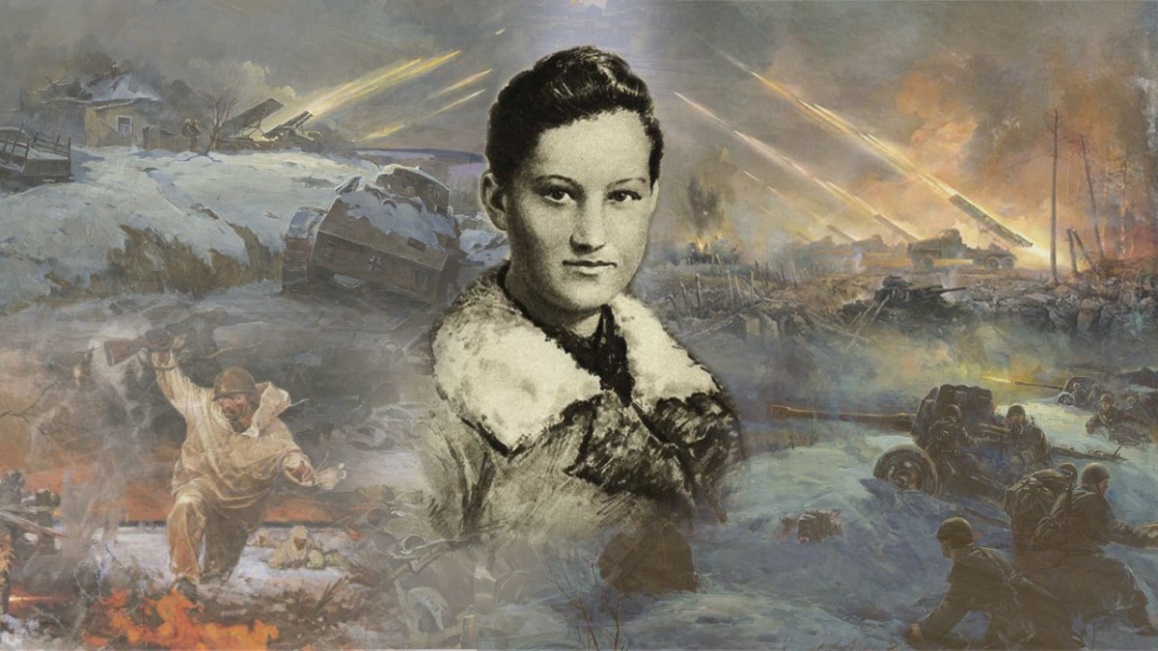 